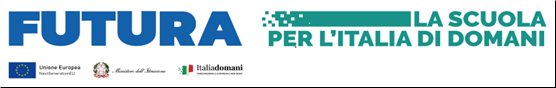 Comune di San Giorgio delle Pertiche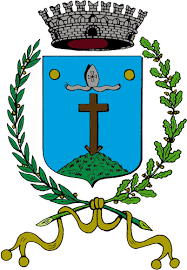 Provincia di PadovaSETTORE V- UFFICIO TECNICO LAVORI PUBBLICIOggetto: Manifestazione di interesse per la selezione delle ditte da invitare alla procedura negoziata, per l’appalto dei lavori di “Realizzazione del nuovo asilo nido comunale di Via Zuanon di San Giorgio delle Pertiche” -  CUP: J65E21000030001- PNRR: M4 C1 I: 1.1  Il sottoscritto ___________________________, nato a ____________ il  ___________, residente in __________________________, legale rappresentante/titolare della ditta _______________________, con sede in via _______________ n. ____, città _____________, partita i.v.a._____________, indirizzo di posta elettronica certificata _____________________________________________;Visto l’avviso di manifestazione d’interesse approvato con det. n. 228 del 06.04.2023 del Comune di San Giorgio delle Pertiche per l’indagine di mercato relativa all’appalto dei lavori in oggettoMANIFESTA IL PROPRIO INTERESSEAd essere invitato alla procedura negoziata che il Comune di San Giorgio delle Pertiche ha intenzione di avviare per l’affidamento del seguente appalto per i lavori di:“Realizzazione del nuovo asilo nido comunale di Via Zuanon di San Giorgio delle Pertiche” -  CUP: J65E21000030001- PNRR: M4 C1 I 1.1 in qualità di:   □ IMPRESA SINGOLA □ di un’associazione temporanea di imprese  □ di un consorzio ordinario di concorrenti ai sensi dell’art. 2602 del      codice civile □ di un GEIE di tipo    □ orizzontale      □ verticale      □ misto  □ ALTRO_______________________________unitamente all’impresa: che partecipa alla gara di cui all’oggetto con la sottoscritta impresa in qualità di mandante (con quota maggioritaria).A tal fine:ai sensi degli art. 46 e 47 del DPR n. 445/2000, consapevole delle sanzioni penali previste dall’art. 76 e delle conseguenze previste dall’art. 75 del medesimo n. DPR 445/2000, per le ipotesi di falsità in atti e dichiarazioni mendaci;DICHIARADi non trovarsi in una delle situazioni di esclusione dalla partecipazione alle procedure di affidamento degli appalti previste dall’art. 80 del D.Lgs 50/2016 e s.m.i.;L’assenza di cause ostative alla stipulazione del contratto, anche ai sensi della vigente normativa antimafia;di essere iscritto alla Camera di Commercio, Industria, Artigianato, Agricoltura di ______________, dalla data del _________ e con il numero ___________ di iscrizione, per l’attività di ________________________________________________Di essere in possesso della seguente attestazione di qualificazione per l’esecuzione di lavori pubblici, in corso di validità rilasciata da una S.O.A. regolarmente autorizzata, che documenta il possesso della qualificazione in categoria richiesta e classifica adeguata ai lavori oggetto dell’appalto e specificatamente: di accettare, senza condizione o riserva alcuna, tutte le norme e disposizioni contenute nell’avviso;di essere informato, ai sensi e per gli effetti del D.Lgs 30.06.2003 n. 196, che i dati personali raccolti saranno trattati, anche con strumenti informatici, esclusivamente nell’ambito del procedimento dell’appalto;di eleggere il seguente domicilio per il ricevimento delle comunicazioni:c/o __________________________ via ________________ n. _____ - CAP_______ CITTA’ ______________________________________________________________tel. _________________________ fax ____________________________________indirizzo di posta elettronica non certificata:  ________________________________indirizzo di posta elettronica certificata:  ____________________________________Allegati:Dichiarazione assolvimento imposta di bolloAttestazione SOAAltri________________________□ CAPOGRUPPO MANDATARIO (con quota maggioritaria)   NOMINATIVO SEDE LEGALEP.IVAcategoriaclassificaImporto stimato(oneri sicurezza compresi)tipologiaOG1III€ 1.004.385.16EDIFICI CIVILI E INDUSTRIALIOG11I (+20%)€ 266.963,64 IMPIANTI TECNOLOGICIS.I.O.S scorporabile, con obbligo di qualificazione in proprio o mediate RTI – (divieto di avvalimento)Data ____________                             Firma Nominativo Legale rappresentante: ____________________________________Sottoscritto digitalmente ai sensi dell’art. 21                 del D.Lgs n. 82/2005 e ss.mm.ii.